ANEXO XI - ORIENTACIÓN PARA LA EVALUACIÓN DE LOS TRABAJOS FIN DE GRADO / MÁSTER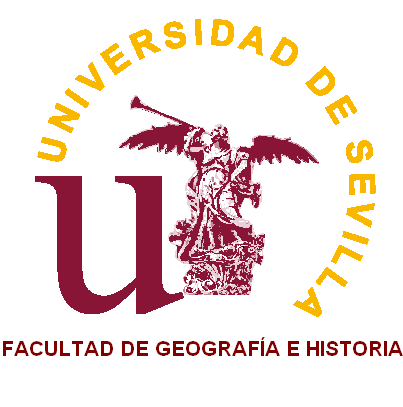 Este documento tiene como fin servir de orientación, con carácter voluntario, en la evaluación de los TFG / TFM a los diferentes agentes del proceso, ya sean profesores tutores, miembros de comisiones evaluadoras y al propio alumnado, a fin de conocer, éstos últimos, el nivel de exigencia requerido.Evaluador/a / Comisión:      Alumno/a:      Título del TFG/TFM:      Titulación:      DEL TRABAJO ESCRITO:	1. Organización del trabajo (estructura):2. El resumen sintetiza los contenidos, métodos empleados y conclusiones alcanzadas en el transcurso del trabajo:3. Claridad en la presentación de los objetivos:4. Adecuación de la metodología a los objetivos:5. Adecuación de las conclusiones a los resultados del trabajo/investigación:6. Bibliografía empleada:7. Sistema de citas empleado:8. Uso de la expresión escrita:9. Adecuación y calidad del material gráfico y anexos:10. Adecuación formal del trabajo a la normativa vigente:DE LA DEFENSA ORAL DEL TRABAJO:11. Adecuación de la exposición al tiempo concedido:12. Exposición y defensa del trabajo: capacidad oratoria, capacidad de síntesis:De forma global, considera el TFG/TFM:Propuesta de calificación global (de 0 a 10 puntos):      Muy mala Mala Correcta Buena Muy buena Observaciones:Observaciones:Observaciones:Observaciones:Observaciones:Muy mal Mal Correcto Bien Muy bien Observaciones:Observaciones:Observaciones:Observaciones:Observaciones:Muy mala Mala Correcta Buena Muy buena Observaciones:Observaciones:Observaciones:Observaciones:Observaciones:Muy mala Mala Correcta Buena Muy buena Observaciones:Observaciones:Observaciones:Observaciones:Observaciones:Muy mala Mala Correcta Buena Muy buena Observaciones:Observaciones:Observaciones:Observaciones:Observaciones:Insuficiente Suficiente No actualizada Actualizada Observaciones:Observaciones:Observaciones:Observaciones:Heterogéneo Homogéneo Incorrecto en forma Correcto en forma Observaciones:Observaciones:Observaciones:Observaciones:Muy malo Malo Correcto Bueno Muy bueno Observaciones:Observaciones:Observaciones:Observaciones:Observaciones:Muy malo Malo Correcto Bueno Muy bueno Observaciones:Observaciones:Observaciones:Observaciones:Observaciones:No Sí Observaciones:Observaciones:Si No Muy malas Malas Correctas Buenas Muy buenas Observaciones:Observaciones:Observaciones:Observaciones:Observaciones:De calidad muy deficiente Deficiente Correcto Muy adecuado Excelente Observaciones generales:Observaciones generales:Observaciones generales:Observaciones generales:Observaciones generales: